ESTADISTICAS DE LA UNIDAD DE ACCESO A LA INFORMACION PÚBLICA A continuación, se muestran las estadísticas de las solicitudes de información presentadas a la UAIP de la Alcaldía Municipal de Usulután. Como se observa, se recibieron 20 solicitudes de información. El plazo de respuesta en promedio es de 7 a 10 días hábiles, en las solicitudes que no han requerido de una ampliación del plazo. 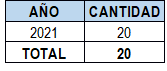 Solicitudes Presentadas a la UAIP, Alcaldía Municipal de Usulután Año 2021 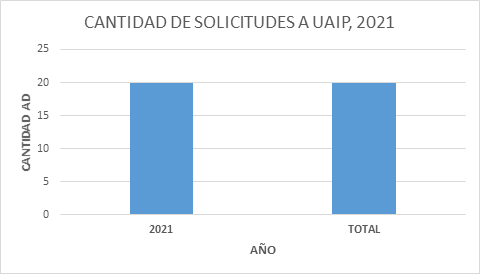 Solicitudes de información presentadas a la UAIP Alcaldía Municipal de Usulután por género. Se presenta el consolidado de la información solicitada tanto por el género masculino como el femenino. El primero solicitó información en 7 ocasiones mientras que el femenino ha solicitado información en 13 ocasiones se puede verificar que va en aumento la participación de solicitudes por parte del género femenino. 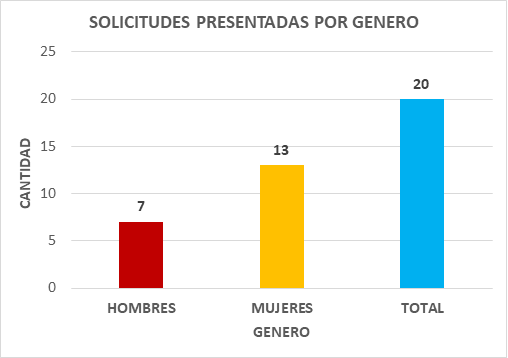 Solicitudes presentadas a la UAIP Alcaldía Municipal de Usulután. Del total de solicitudes presentadas en 6 ocasiones los solicitantes de información han acudido presencialmente a la UAIP para presentar su solicitud de información, y en 14 ocasiones se han realizado por medios electrónicos. Solicitudes de Información Presentadas a la UAIP, Alcaldía Municipal de Usulután por Forma de Solicitud, Año 2021 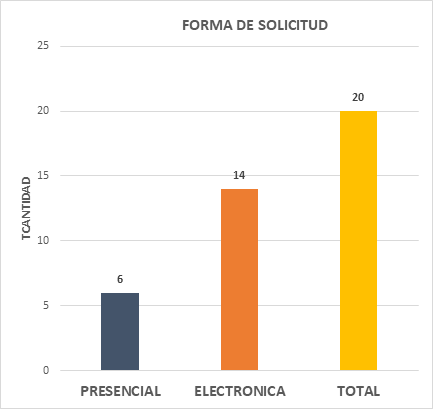 Solicitudes de información presentadas a la UAIP Alcaldía Municipal de Usulután por procedencia del solicitante. La gráfica de la procedencia de los solicitantes donde los nacionales presentaron 20 solicitudes de información mientras que, de los extranjeros, no se recibió ninguna. 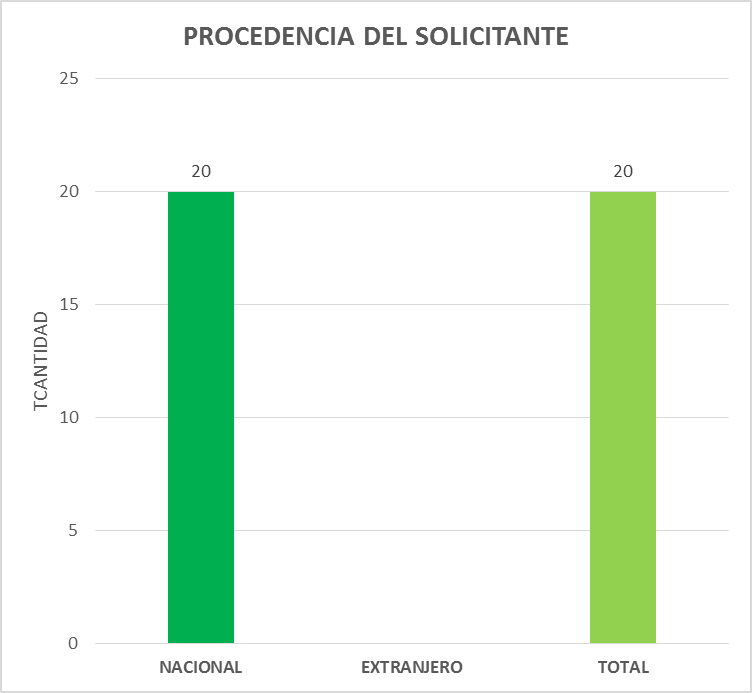 Solicitudes de información presentadas a la UAIP, Alcaldía Municipal de Usulután por Sector de la Población. 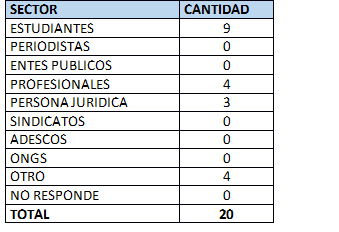 Solicitudes de información presentadas a la UAIP Alcaldía Municipal de Usulután por Sectores de la Población. 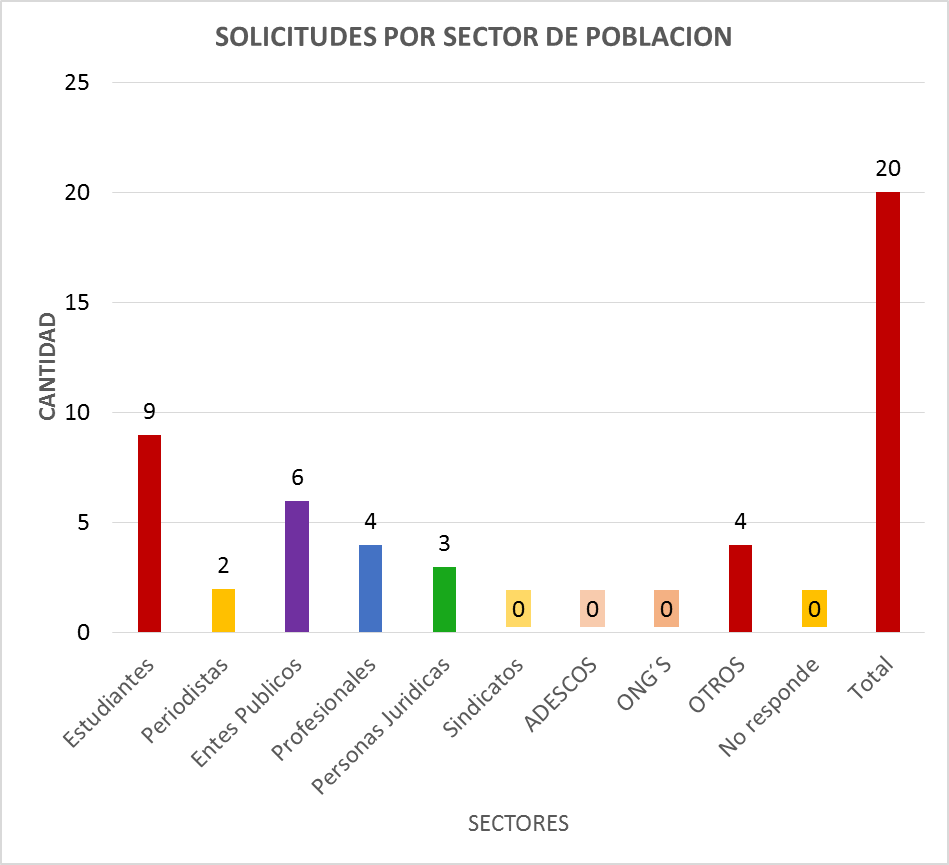 AÑO HOMBRES MUJERES TOTAL 2021 7 13 20 TOTAL 7 13 20 PRESENCIAL ELECTRÓNICO TOTAL 6 14 20 NACIONAL EXTRANJERO TOTAL 20 0 20 